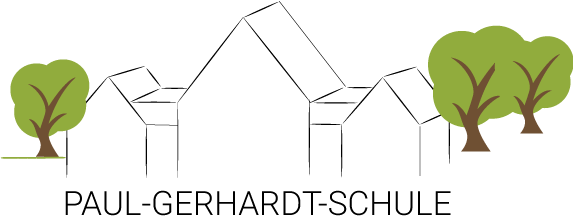 _________________________________________Paul-Gerhardt-Schule Wilke-Steding-Straße 8  49661 Cloppenburg	          Telefon: 							           Telefax: 						                            E-mail: paul-gerhardt-schule1@ewetel.net							           Internet: www.pgs-cloppenburg.de																					   17.03.2022Wichtige Elterninformationen Sehr geehrte Eltern!Ich möchte noch einmal auf das Problem an der Wilke-Steding-Straße und dem Lehrerparkplatz hinweisen. Dort kommt es oft zu gefährlichen Situationen für die Kinder und zu Staus. 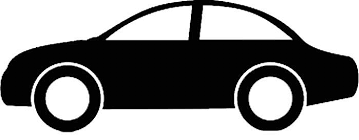 Im Moment wird gemeinsam mit der Stadt überlegt, in welchem Bereich eine Hol- und Bringzone eingerichtet werden kann. Bis es diese Zone gibt, nutzen Sie bitte die Parkplätze beim Stadion oder den Seitenstreifen an der Soestenstraße, um ihre Kinder aus dem Auto aus- oder einsteigen zu lassen.  Auch die Bushaltestelle an der Soestenstraße kann genutzt werden. Die Busse, die vom Schwimmen oder Sport kommen, lassen unsere Schulkinder nun immer am Hook aussteigen.Bitte nehmen Sie sich diesen Rat zu Herzen, auch Ihnen ist schließlich die Sicherheit Ihres Kindes wichtig!Zudem möchte ich alle Eltern von Buskindern bitten, auch zu Hause folgendes zu besprechen: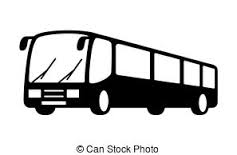 Aus Sicherheitsgründen dürfen die Kinder nicht zum Bäcker oder zum Kiosk gehen (auch nicht, wenn sie die Ampel benutzen). Außerdem verlassen sie dadurch ihren direkten Schulweg und sind durch die Schule dann nicht mehr unfallversichert.Mit freundlichen Grüßen
gez. H. Weyrauch, Rektorin